Postępowanie o udzielenie zamówienia publicznego o wartości poniżej 130.000 zł.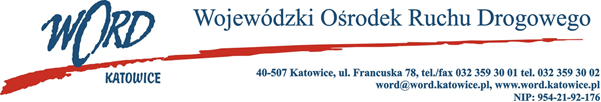 Katowice, 9.09.2022 r.Zapytanie ofertoweSpecyfikacjaPodstawa prawna.Zamówienie jest prowadzone zgodnie z regulaminem Wojewódzkiego Ośrodka Ruchu Drogowego w  Katowicach w sprawie udzielania zamówień publicznych o wartości mniejszej niż 130.000,00 zł w  drodze skierowania zapytań ofertowych.Opis przedmiotu zamówienia.Opis przedmiotu zamówienia:Przedmiotem zamówienia jest dostawa Systemu Informacji Prawnej z dostępem on-line.Czas trwania umowy - 24 miesiące. Płatność w odstępach miesięcznych.System musi być przechowywany na serwerach Wykonawcy i musi zapewnić użytkownikom Zamawiającego dostęp poprzez Internet dla 3 stanowisk równoległych z logowaniem za pomocą loginu i hasła.Zawartość Systemu musi być aktualizowana nie rzadziej niż raz w tygodniu;Wykonawca dostarczy w dniu uruchomienia Systemu dokument licencyjny wystawiony przez producenta Systemu.Możliwość przeszukiwania bazy danych z wykorzystaniem wszystkich pól struktury aktu prawnego.Możliwość przeszukiwania tekstów aktów archiwalnych i aktualnych.Możliwość wyszukiwania relacji pomiędzy aktami, np. akt podstawowy - akt wykonawczy, także rozporządzenia i akty z dzienników resortowych i urzędów centralnych.Możliwość oglądania wszystkich powiązań aktu prawnego (orzeczenia, komentarze, glosy, odesłanie do aktów wykonawczych, także rozporządzenia i akty z dzienników resortowych i urzędów centralnych.Możliwość dokonywania przez użytkownika wyboru daty dotyczącej oceny, obowiązywania aktów z Dz. U i M. P., czego efektem ma być przywołanie całego systemu prawa - aktów obowiązujących na dany dzień.Ocena co do obowiązywania aktu prawnego.W ramach dzienników urzędowych możliwość odpowiedniego wyboru powiatu, gminy lub zapewnienie dostępu do wojewódzkich dzienników urzędowych poprzez odesłanie do stron internetowych, gdzie są one zamieszczone.Możliwość drukowania i kopiowania całości i części dokumentów do edytorów tekstów (szczególnie Word). Drukowanie z systemu w sposób poprawny z możliwością wyboru; druk całego aktu (bez ucinania tekstu aktu prawnego), bieżącego fragmentu, z przypisami, podgląd wydruku.Wyświetlanie treści całego aktu prawnego.Możliwość automatycznego cytowania zaznaczonych fragmentów książek dostępnych w PDF z uwzględnieniem stron wersji drukowanej. Akty prawne ogłoszone w Dzienniku Ustaw oraz Monitorze Polskim z kompletem tekstów pierwotnych - od 1918 roku aktów prawnych (zeskanowanych) identycznych co do formy, jak tekst opublikowany w wersji papierowej w Dzienniku Ustaw i Monitorze Polskim, wzajemne powiązania formalne między aktami. Odwołania do przywołanych w aktach przepisów, orzeczeń i komentarzy z poziomu tekstu aktu prawnego. Dzienniki Urzędowe z ujednoliconymi tekstami aktów prawnych opublikowanych w Dziennikach Urzędowych naczelnych i centralnych organów administracji rządowej.Bazę Aktów Prawnych zawierającą poniższe moduły:Prawo cywilne - (jeżeli dyscyplina prawa jest wersjowana - najwyższa wersja);Prawo nieruchomości;Unia EuropejskaPrawo pracy - (jeżeli dyscyplina prawa jest wersjowana - najwyższa wersja);Prawo administracyjne - Premium(jeżeli dyscyplina prawa jest wersjowana - najwyższa wersja);Prawo podatkowe - (jeżeli dyscyplina prawa jest wersjowana - najwyższa wersja);Zamówienia publiczne;Prawo gospodarcze;Prawo samorządowe;Słowniki.Dostęp do Systemów Prawa:System Prawa Prywatnego (lub syst. równoważne);System Prawa Karnego (lub syst. równoważne);System Prawa Administracyjnego (lub syst. równoważne).Praktyczne wyjaśnienia z zakresu:Kadr i płac;Postępowania administracyjnego;BHP;Zamówień publicznych;Finansów i księgowości.Orzecznictwo sądów polskich - wykładnia (orzecznictwo)Orzeczenia Sądu Najwyższego, Naczelnego Sądu Administracyjnego, sądów apelacyjnych, wojewódzkich sądów administracyjnych oraz Trybunału Konstytucyjnego, opublikowane w zbiorach urzędowych;Orzeczenia publikowane w pozostałych zbiorach orzecznictwa;Orzeczenia niepublikowane;Orzeczenia administracji, np. samorządowych kolegiów odwoławczych, krajowej izby odwoławczej przy Prezesie Zamówień Publicznych;Możliwość udostępnienia poza tezą orzeczenia, również jego uzasadnienia;Informacje formalne o orzeczeniach (rodzaj orzeczenia, nazwa organu wydającego orzeczenie, data wydania orzeczenia, sygnatura akt, miejsce publikacji w przypadku orzeczeń opublikowanych);Glosy i komentarze do orzeczeń.Możliwość uzyskania pogrupowanych orzeczeń seryjnych prezentowanych jako powiązane w grupach.Możliwość prezentacji orzeczeń zbliżonych merytorycznie oraz linii orzeczniczych.Możliwość prezentacji powiązań pomiędzy tezami, a uzasadnieniami.Możliwość korzystania z orzeczeń wskazanych przez wybranego w systemie eksperta wraz z powiązanymi tezami.Kryterium oceny ofert: Łączna cena brutto C(X) - 100 punktów, ustala się, że oferta z najniższą ceną brutto uzyska maksymalną ilość punktów w kryterium Łączna cena brutto C(X) tj. 100, pozostałe zostaną przeliczone wg wzoru. gdzie: C(X) – ilość punktów przyznana ofercie „x” za kryterium Łączna cena brutto,K - cena brutto najniższa wśród cen zawartych w ofertach – cena oferty najkorzystniejszej,Kx - cena brutto zawarta w ofercie badanej „x”.Oferta, która uzyska najwyższą liczbę punktów w w/w kryteriach oceny ofert uznana zostanie za najkorzystniejszą.Ofertę wraz z załącznikami należy złożyć w terminie do dnia 15.09.2022 roku do godz.10:00 w  formie w formie elektronicznej (skan oferty) na adres zamowienia@word.katowice.pl.Osobą upoważnioną do kontaktu ze strony Zamawiającego jest: Łukasz Żurawik, tel. 785008219.Zamawiający informuje, iż przedmiotowe zapytanie ofertowe nie podlega przepisom ustawy Prawo zamówień publicznych z uwagi na wartość przedmiotu zamówienia.Dyrektor WORDJanusz FreitagFORMULARZ OFERTOWYDane Wykonawcy: ..................................................................................................................................................................................................................................................................................................................................................Adres:..............................................................................................................................................................Numer telefon   ………………………Adres e-mail: ....................................................................................Nawiązując do zapytania ofertowego na dostawę Systemu Informacji Prawnej z dostępem on-line na okres 24 miesięcy oferujemy wykonanie zamówienia zgodnie z wymogami opisu przedmiotu zamówienia za kwotę:Cena brutto za 1 miesiąc:…………………………………………………………………………………złSłownie: …………………………………………………………………………………………….………Cena netto za całość zamówienia: ...........................................………………………………….………..zł Słownie: …………………………………………………………………………………………….………Cena brutto za całość zamówienia: ...........................................………………………………….………..zł  Słownie: …………………………………………………………………………………………….………w tym VAT: ................................................... zł Oświadczam, że zapoznałem się z opisem przedmiotu zamówienia i nie wnoszę do niego zastrzeżeń.Zobowiązuję się do wykonania zamówienia zgodnie z opisem zawartym w zapytaniu ofertowym i  niniejszą ofertą. Oświadczam, iż wszystkie dane zawarte w ofercie są zgodne z prawdą i aktualne w chwili składania oferty.Oświadczam (oświadczamy), że nie podlegamy wykluczeniu z postępowania o udzielenie zamówienia na podstawie art. 7 Ustawy z dnia 13 kwietnia 2022 r. (Dz.U. 2022 poz. 835) o  szczególnych rozwiązaniach w  zakresie przeciwdziałania wspieraniu agresji na Ukrainę oraz służących ochronie bezpieczeństwa narodowego.……………………………………………………Podpis Wykonawcy